Ateş, öksürük, burun akıntısı, solunum sıkıntısı gibi salgın hastalık belirtileri olan veya temaslısı olan öğretmen, öğrenci ya da çalışanların tespit edilmesi durumunda zaman geçirmeksizin, sıralı olarak aranması gereken kişiler.                                                                                     Regaip ÇAMURCU                                                                                          Okul Müdürü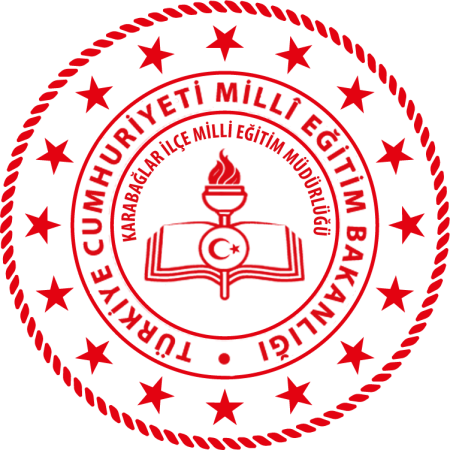 DAVUT AKİDİL İLKOKULUSALGIN ACİL DURUM İLETİŞİM PLANIDoküman NoDAVUT AKİDİL İLKOKULUSALGIN ACİL DURUM İLETİŞİM PLANIYayım Tarihi15.08.2020DAVUT AKİDİL İLKOKULUSALGIN ACİL DURUM İLETİŞİM PLANIRevizyon NoDAVUT AKİDİL İLKOKULUSALGIN ACİL DURUM İLETİŞİM PLANIRevizyon Tarihi15.08.2020DAVUT AKİDİL İLKOKULUSALGIN ACİL DURUM İLETİŞİM PLANISayfa No1/1Adı- SoyadıGöreviTelefonuSaliha EFEKurum Acil Durum Sorumlusu02163649362Dahili:12Regaip ÇAMURCUKurum Amiri02163649362Dahili:11Sağlık Kuruluşu112Ümraniye İlçe Milli Eğitim Müdürlüğü02163291990